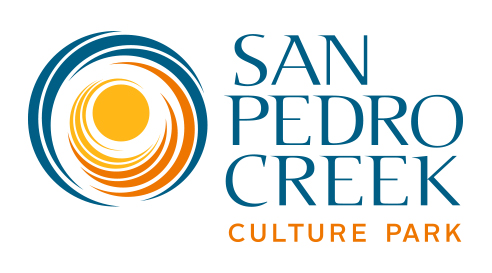 AgendaJune 14, 2018San Antonio River AuthorityBoard Room100 East Guenther Street8:30 a.m.Welcome and Introductions- Jerry GeyerCalendar ItemsJune 19 – Summer Strolling 6-8pmJuly 12 – July Subcommittee MeetingJuly 14 – Picnic in the Park 10-2pmJuly 17 – Cool Jazz 6-8pmApproval of Meeting Notes from MayDesign and Construction Activity Update – Kerry Averyt, SARAPlaza de Fundación ConstructionPhase 1.2 
Art Update – Monica Trevino-Ortega, SARAProgrammingTricentennial Sculpture 
  Operations & Maintenance – Kristen Hansen, SARAAlgae UpdateWading
Other ItemsComments from the PublicAdjourn